Phénomène visible la nuitFait par Tony#1 Étoile filante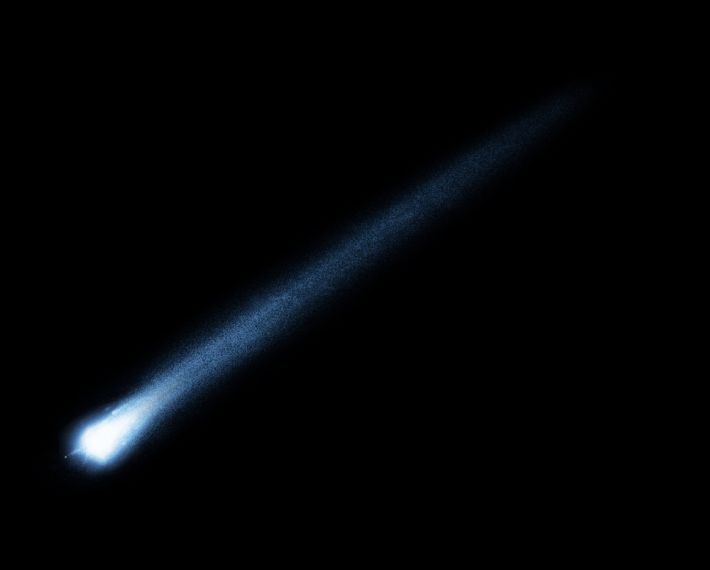 #2 aurores boréales  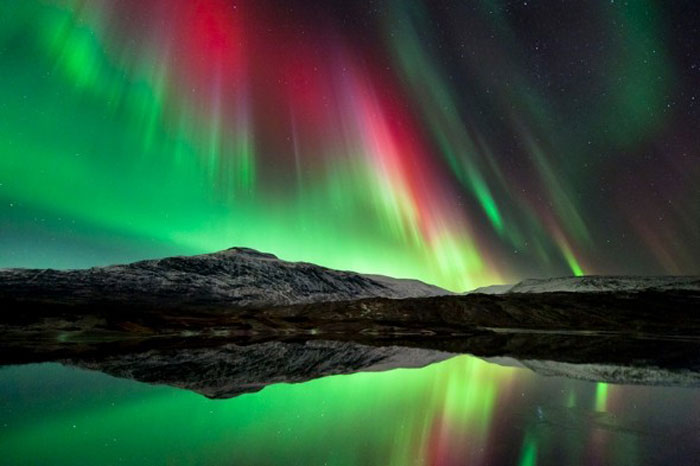 #3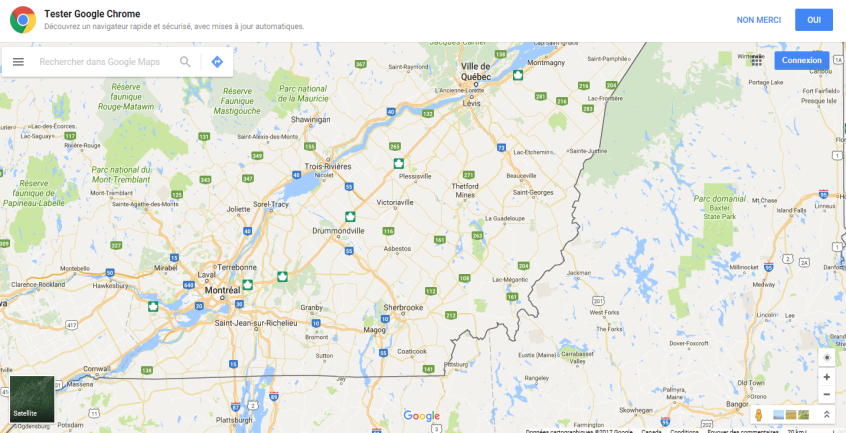 #4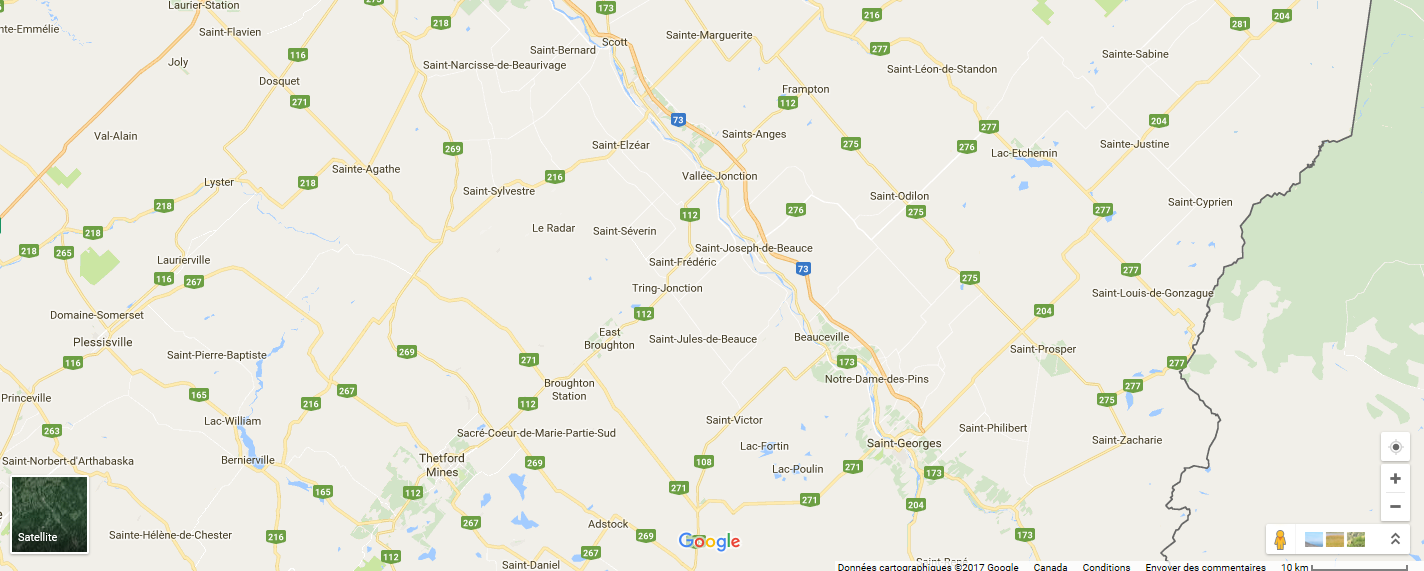 #5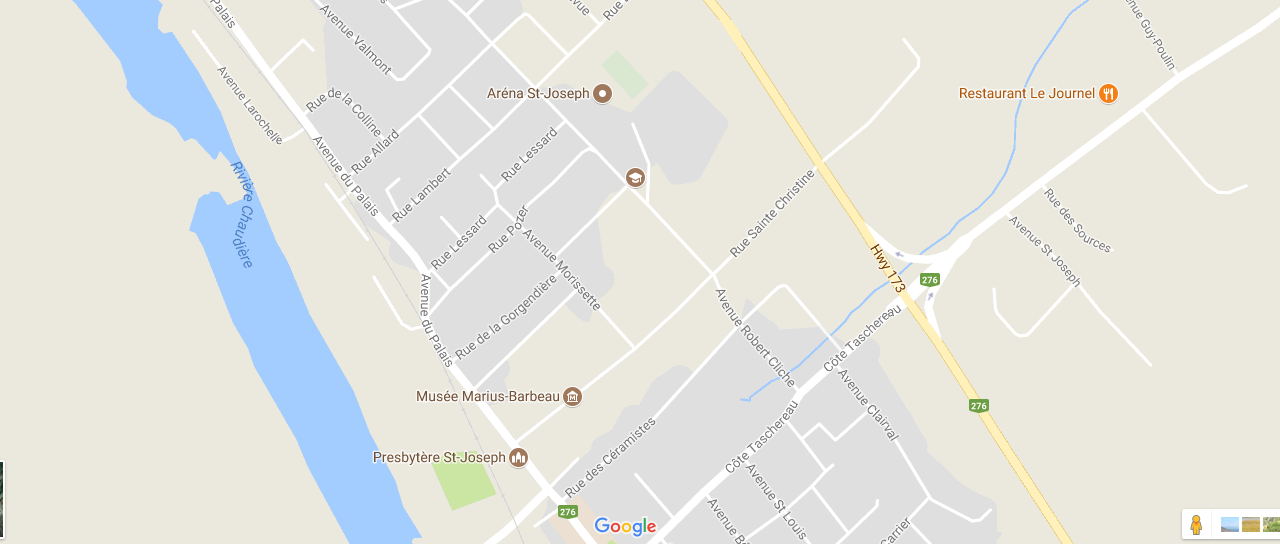 